Районное внеклассное мероприятие по иностранному языку.7  мая 2018 года  в  базовой МОУ КСОШ№2 прошло районное внеклассное мероприятие по иностранному языку  « Поэтическое рандеву».В  мероприятии  приняли участие учащиеся, изучающие английский, немецкий и французский языки из 4 школ района.Открыла мероприятие Наталья Васильевна Жукова, руководитель районного отдела образования.Ведущие на 3 языках - английском, немецком и французском поприветствовали гостей,  познакомили с программой мероприятия и пожелали познавательного, интересного  дня.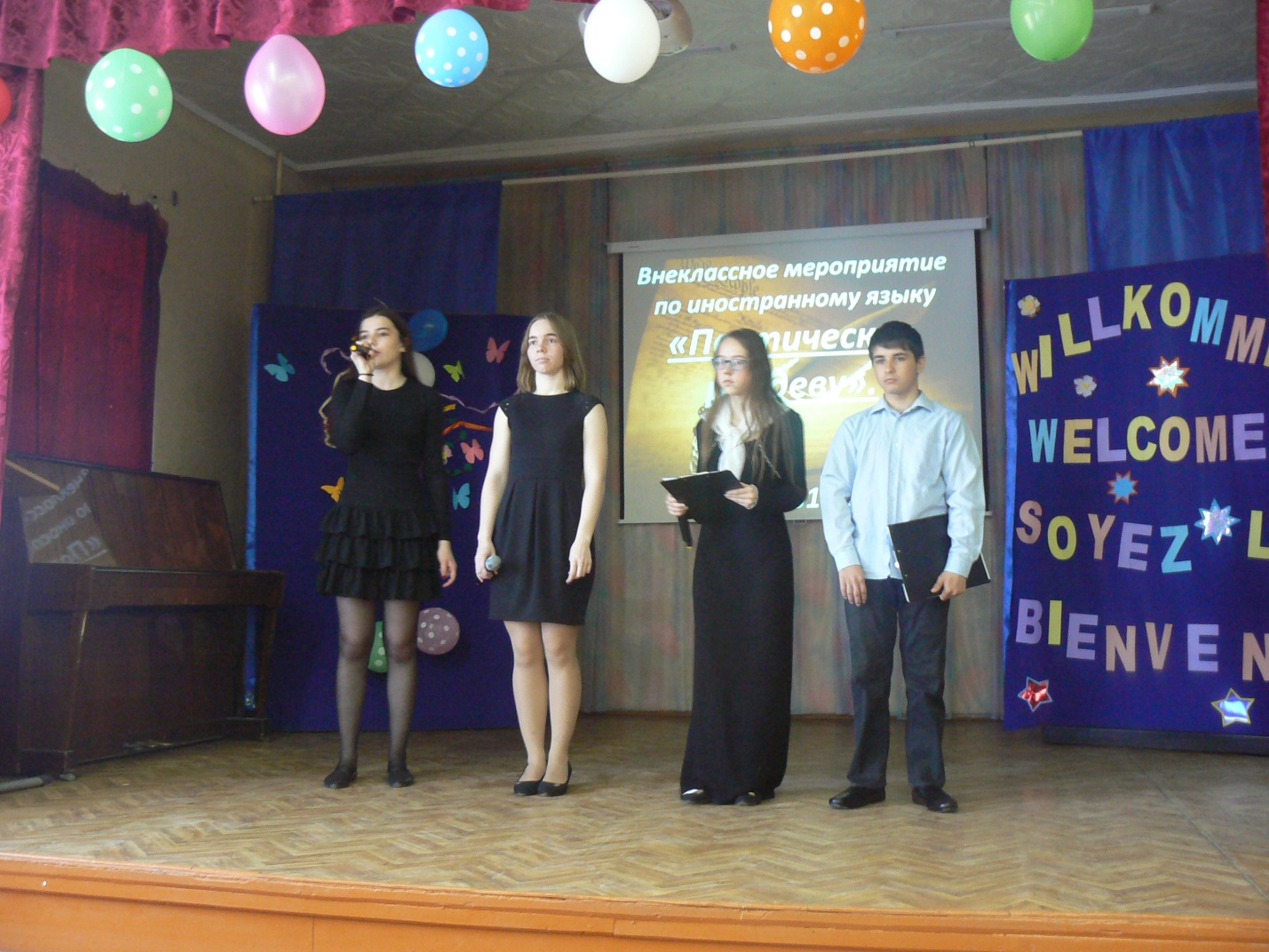  Учащиеся школ района представили музыкально - поэтическую композицию с презентациями «Эпоха романтизма в произведениях зарубежных классиков». Представлены презентации биографии и творчества Вольфганга Гёте, Генриха Гейне, Фридриха Шиллера, Уильяма Вордсворта, Шарля Бодлера.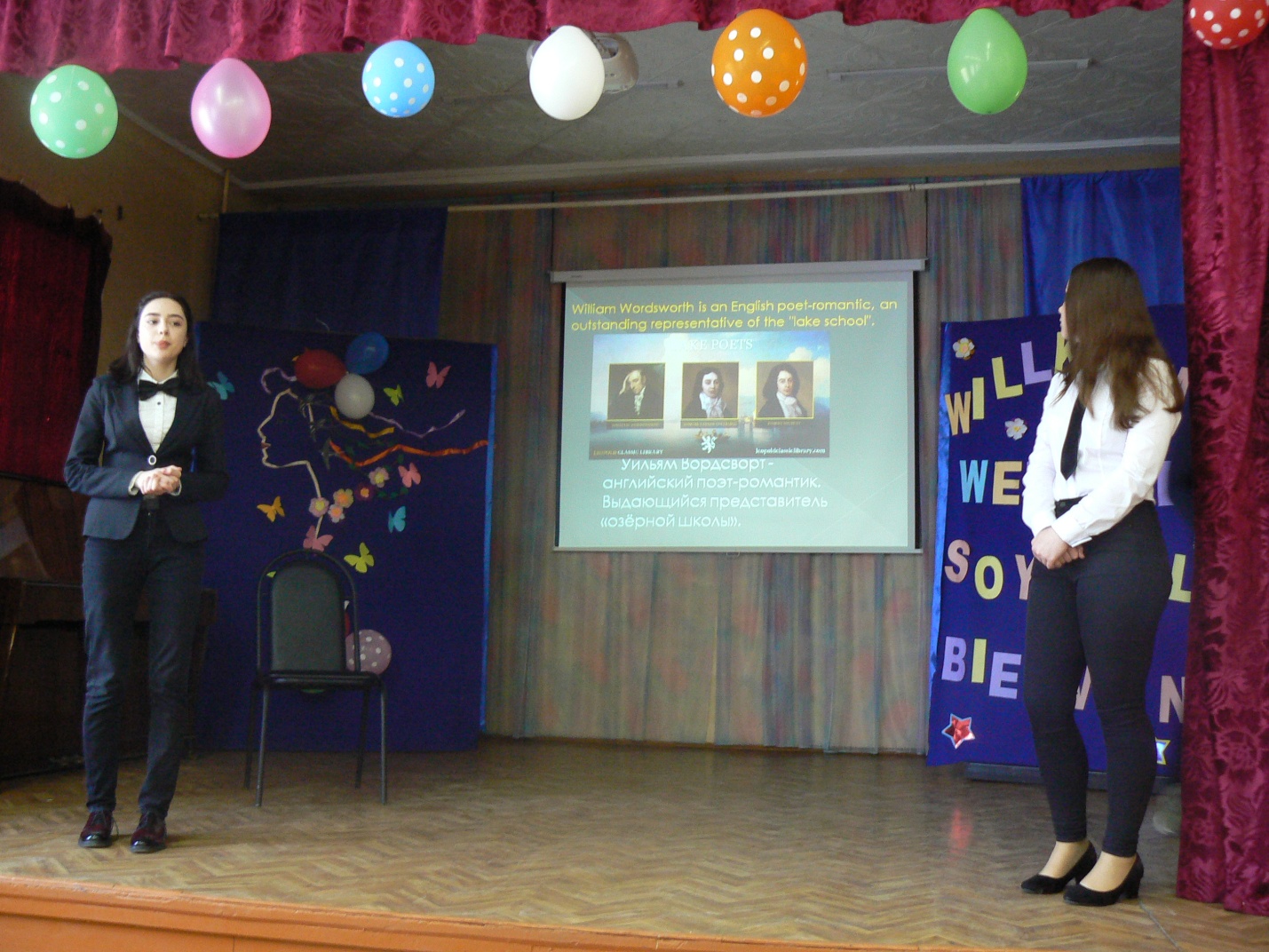 Учащиеся КСОШ№2 и КСОШ№1 исполнили песни Генриха Гейне «Лорелея» и «Моя душа любви полна».В исполнении учащихся КСОШ№1, КСОШ№2 и Прямухинской СОШ прозвучали - баллада «Рыбак» и стихотворения И.Ф. Гёте «Весна», «Степная розочка». Учащиеся КСОШ№1 и  Тысяцкой школы представили композицию стихотворения Шарля Бодлера «Приглашение к путешествию» и «Перчатка» по произведению Фридриха Шиллера. Учащаяся КСОШ№1 прочитала стихотворение Уильяма Вордсворта «Нарциссы». 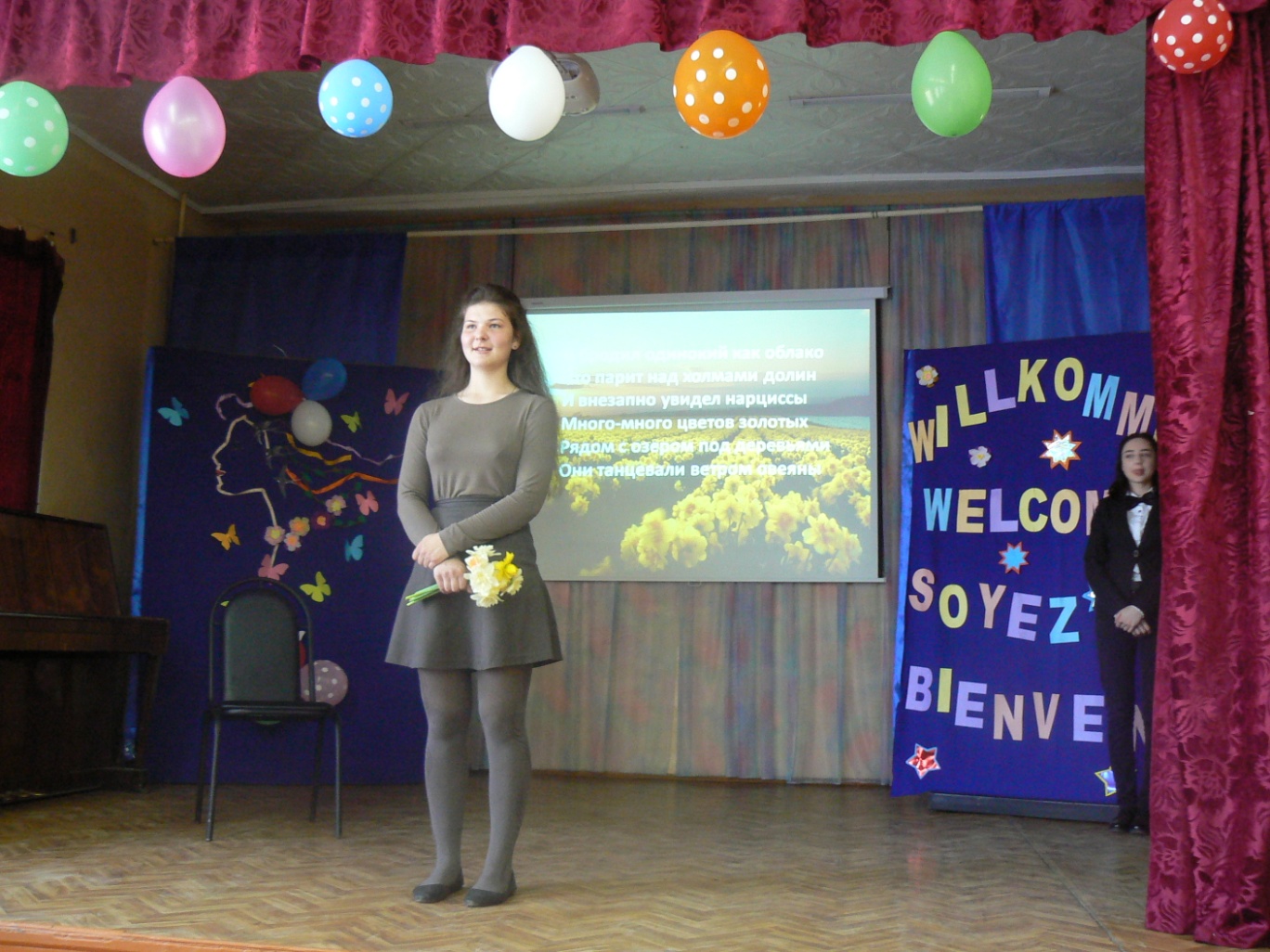 